BEOGRAD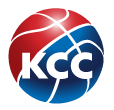 1. SAVEZNI TRENING29.03.2020. 
GODIŠTE:   2006.r.b.prezime i imeklub1Milovanović Sara                Radivoj Korać-Beograd2Jovanov Ana                         Agros basket-Beograd3Dacić TaraCrvena Zvezda-Beograd4Aranđelović MinjaRadivoj Korać-Beograd5Jovičić DraganaGirl basket-Beograd6Vesić JanaArt basket-Beograd7Urošević Andrijana             Partizan 1953-Beograd8Todorović SofijaČA basket-Čačak9Došić ValentinaVlasenica-Vlasenica10Simončević TeodoraIvanjica-Ivanjica11Đorđević NevenaŠumadija 1991-Kragujevac12Nedeljković AndreaKraljevo-Kraljevo13Stevanović NelaTrstenik-Trstenik14Stanić MilicaStara Pazova-Stara Pazova15Bikicki Mia021-Novi Sad16Bokan AnastasijaČelarevo-Čelarevo17Marić LanaDunav-Apatin18Bulović NastjaŽKA Novi Sad-Novi Sad19Popović Jovana CvetaBasketball Stars-Futog20Đorđević VeraGimnazijalac-Pirot21Antić LanaStudent-Niš22Stingić ElenaHajduk Veljko-Negotin23Tošić TaraGimnazijalac-Pirot24Stanković MiljanaHisar-Leskovac